丰台区2020年初三统一练习（二）地	理2020.06第一部分	选择题（共40分）本部分共40小题，每小题1分，共40分。在每小题列出的四个选项中，选出最符合题目要求的一项。图1为北斗卫星拍摄的地球照片。读图完成第1、2题。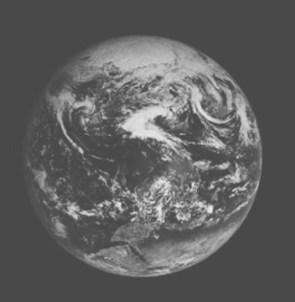 1.地球卫星照片A.首次证实地球是一个球体	B.显示地球是一个不透明的椭球体C.是地球形状最直观、确凿的证据	D.是人类认识地球形状的最初阶段2.能够描述地球大小的是A.地球赤道周长	B.地表海洋深度	C.地表海陆比例	D.陆地平均海拔暑伏又称“三伏”，分为初伏（头伏）、中伏（二伏）和未伏。暑伏时气温最高且多雨，给人以潮湿闷热之惑。图2为二十四节气示意图，图3为我国部分地区三伏习俗及2020年暑伏日期。读图完成第3～6题。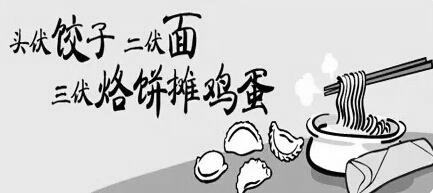 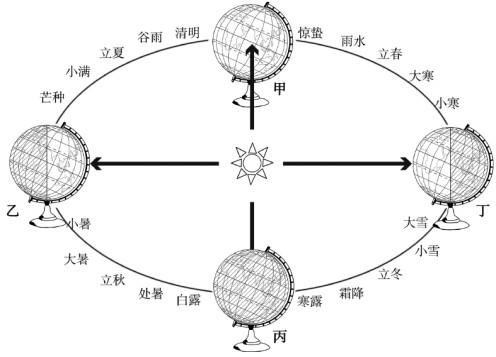 	图2	图33.2020年人伏时最接近的节气是A.夏至	B.大暑	C.自露	D.秋分4.末伏时，北京A.昼短夜长	B.日出渐晚	C.桃花盛开	D.草木凋零5.图3中的“三伏习俗”最有可能出现在A.云贵高原	B.四川盆地	C.华北平原	D.珠江三角洲6.受三伏天影响，当地网购量增加的商品最可能的是①加湿器	②电暖器	③电风扇	④防风镜	⑤空调	⑥凉席A.①④⑥	B.②③④	C.①⑤⑥	D.③⑤⑥某学校组织学生，前往北京市琉璃厂历史文化街区，进行综合实践考察。图4是学生手绘的考察图及拍摄的照片。读图完成第7、8题。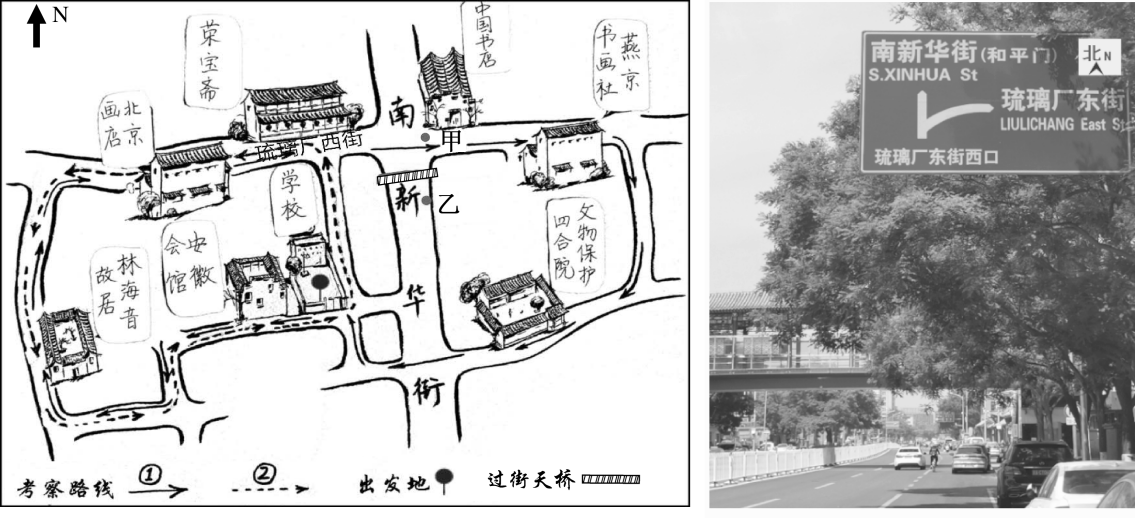 图47.图中A.从学校出发向南直行可到达荣宝斋	B.可量算学校到中国书店的实际距离C.考察路线①和路线②都经过了甲地	D.所拍照片中的指示牌可能位于乙地8.为保护北京市历史文化名城的建筑风貌，可采取的措施有①在历史文化街区保护与更新时要尊重历史②改善居住条件的同时，保留古都传统风貌③让历史文化街区与周边地理环境相互协调④所有历史建筑不得进行拆除、改建、扩建A.①②③	B.②③④	C.①③④	D.①②④北京市某校学生到延庆区上新庄水土保持科技园进行地理实践活动。图5为该区域等高线地形图。读图完成第9、10题。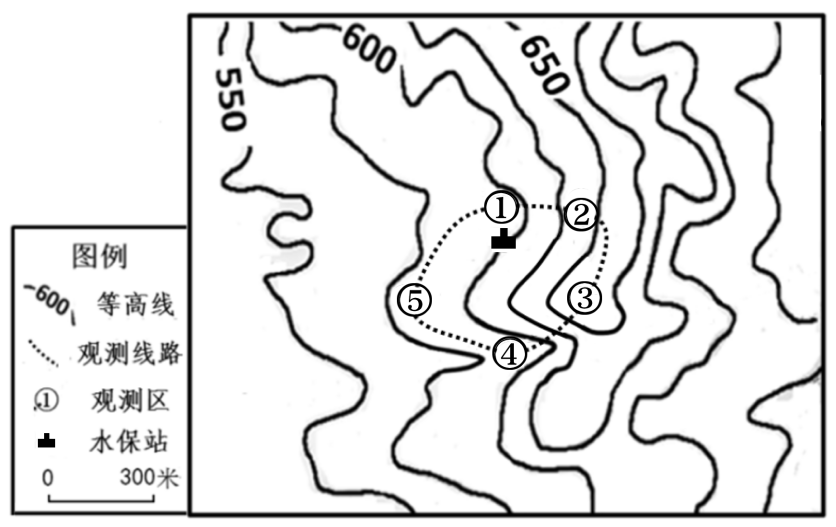 图59.各观测区中A.①位于水保站南部	B.②地形部位为鞍部	C.③的海拔高度最高	D.④至⑤的坡度最大10.为调查影响水土保持的因素，同学们可能监测的项目有①地形坡度状况	②植被覆盖率	③土地利用状况	④候鸟的种类A.①②③	B.②③④	C.①②④	D.①③④某教育联盟暑期组织各地学生开展“穿越中国之旅”的地理研学活动。图6为中国四大地理分区及研学路线图。读图完成第11～15题。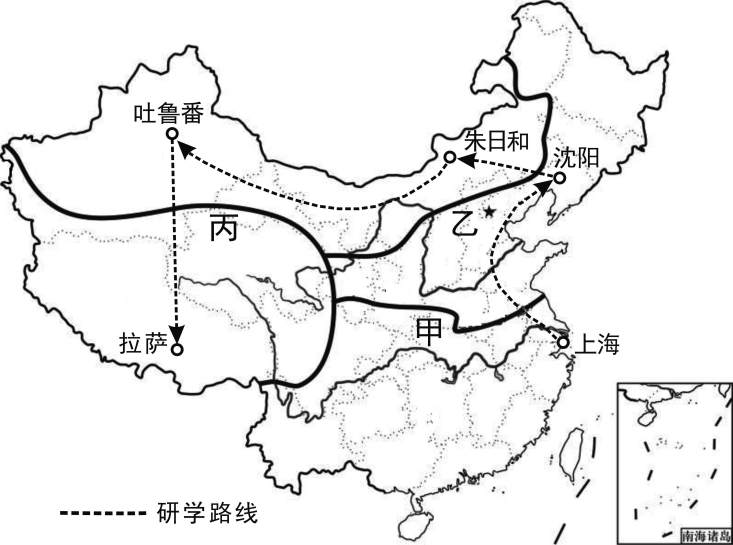 图611.图中我国四大地理区域分界线甲、乙、丙的主导因素依次是A.地形、气候、降水	B.气候、降水、地形C.气候、地形、降水	D.降水、地形、气候12.同学们到沈阳参观自主研发的“机器人自我生产线”。机器人制造业①属于传统重工业	②技术前景和应用前景很广阔③可推动工业发展	④核心技术完全依赖发达国家A.①②	B.①④	C.②③	D.③④13.研学途中A.从上海到沈阳可见花草树木逐渐凋落	B.从沈阳到朱日和依次可见荒漠和草原C.从朱日和到吐鲁番沿途可见稻浪滚滚	D.从吐鲁番到拉萨需准备高原反应药品14.研学中，同学们在拉萨可能遇到的节日有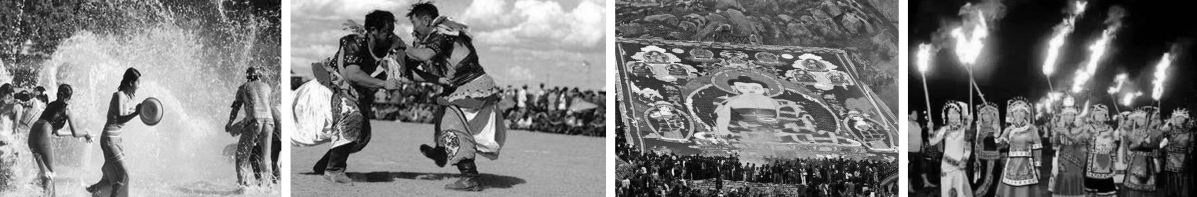 ①泼水节	②那达慕大会	③雪顿节	④火把节A.①	B.②	C.③	D.④15.研学途中，同学们讨论了诗词中的地理，其中反映我国地势对河流影响的有①一江春水向东流	②大江东去，浪淘尽	③千里江陵一日还	④春来江水绿如蓝A.①②③	B.②③④	C.①②④	D.①③④长江经济带自然条件优越，交通便利。该经济带坚持生态优先、绿色发展，在共抓大保护中实现高质量发展。预计到2020年，河湖、湿地生态功能基本恢复。长三角城市群高新技术产业发展迅速，对长江流域乃至全国都有辐射带动作用。图7为长江经济带示意图及部分发展目标（到2020年）统计图。结合图文材料，完成第16～19题。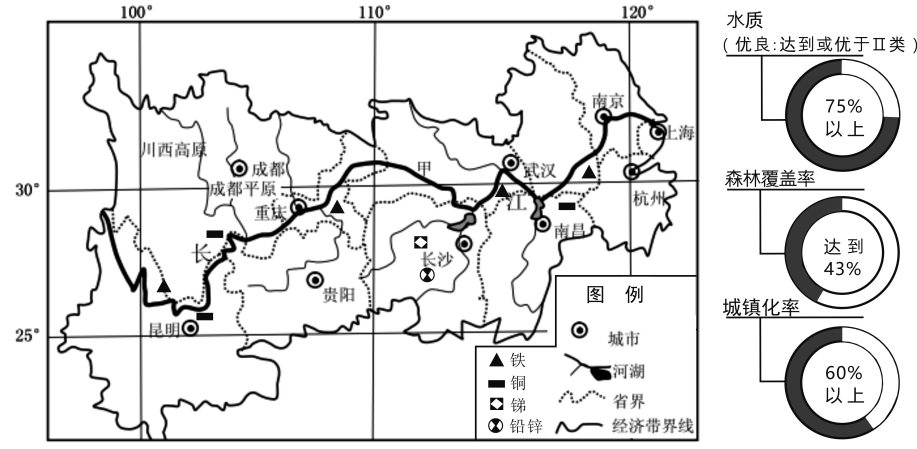 图716.长江经济带①沟通沿海经济发达地区和西部资源丰富地区②中西部地区大力开采矿产资源，发展重工业③自东向西依次连接重庆、武汉、南京、上海④东部沿海技术水平高，辐射中西部地区发展A.①②	B.①④	C.②③	D.③④17.长江沿岸发展工业的有利条件是①城市密集，市场广阔	②煤、石油等能源丰富	③江海联运，交通便利	④科技发达，人才集中A.①②③	B.①②④	C.①③④	D.②③④18.到2020年，长江经济带A.森林覆盖率将超过50%	B.水质优良，均达到II类C.城镇化率全部高于75%	D.显地生态功能基本恢复19.长江经济带坚持绿色发展、生态优先，就要重点保护好长江经济带的A.信息产业	B.钢铁工业	C.山水田林	D.水利枢纽小孙同学与朋友骑行去青海省，行前他查阅了青海省的相关资料。图8为青海省地图、西宁气温曲线和降水量柱状图及茶卡盐湖景观图。读图完成第20～23题。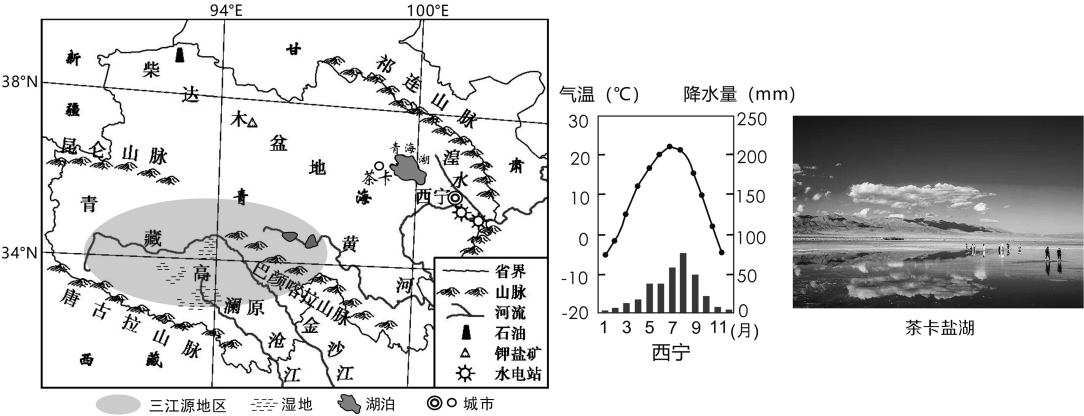 图820.青海省A.地处西北地区，行政中心是西宁	B.位于中纬度，北部邻西藏自治区C.位于地势第三级阶梯，海拔较高	D.柴达木盆地有石油、饵盐等矿产21.三江源将建成我国第一个国家公园，建设的核心是：保护生态，共建共享、人与自然和谐共生的先行区。三江源地区A.是长江、黄河、珠江发源地，被誉为“中华水塔”	B.是世界上的高海拔生物多样性最集中的地区之一C.设立国家公园最主要目的是为了大力发展旅游业	D.显地广布、湖泊众多，具有发展农业的巨大潜力22.湟水谷地是青海省主要种植业区，其发展的有利条件是①光照充足，降水充沛	②海拔较低，气温较高③水能丰富，水电站多	④靠近河流，灌溉便利A.①②	B.②③	C.①③	D.②④23.“天空之境”一一一茶卡盐湖是生态游与工业游并举的景区。旺季时因游客进入盐湖内需穿着塑料鞋套，导致一天能清理出十多吨垃圾。为保护茶卡盐湖自然环境，应该①景区限制每日游客流量	②游客租赁可再生环保鞋套③永久关闭茶卡盐湖景区	④游客自觉提高环保意识A.①②③	B.②③④	C.①②④	D.①③④“在漫长的二三百万年间，这片广袤的土地已经被水流剥蚀的沟垄纵横、支离破碎、四分五裂，像老年人的一张粗桂的脸……”（摘自路遥《平凡的世界》）。图9为我国某区域略图、延安气温曲线和降水量柱状图。读图完成第24～27题。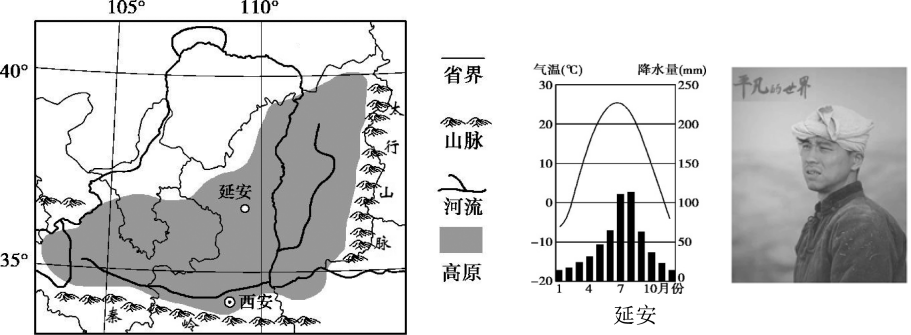 图924.小说《平凡的世界》中描述的某地区是A.云贵高原	B.黄土高原	C.内蒙古高原	D.青藏高原25.该地区A.主要分布在晋、秦、宁、陇	B.一月平均气温高于0℃C.位于第二级阶梯，秦岭以南	D.河流众多，短小而揣急26.造成文中描述“这片广袤的土地已经被水流剥蚀的沟室纵横、支离破碎、四分五裂”的主要原因是①土质疏松	②夏季多暴雨	③河流结冰	④植被稀少A.①②③	B.②③④	C.①③④	D.①②④27.小说主人公及当地很多居民多戴白羊肚头巾，可能与当地自然环境有关的是A.冬季寒冷、风沙大	B.夏季多雨、气温低	C.地形类型复杂多样	D.河流多而且水量大安徽省与江苏省、上海市、浙江省共同构成的长江三角洲城市群，已成为国际六大世界级城市群之一。图10为安徽省地形图。读图完成第28～30题。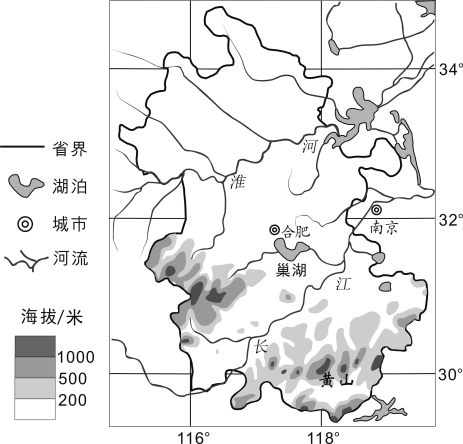 图1028.安徽省A.地跨北方地区和南方地区B.地形以山地和丘陵为主C.河流冬季均有结冰期D.巢湖属于内流区域29.安徽省沿江地区承接了长江三角洲工业基地的加工制造业、农产品加工业等产业，其优势条件主要有①邻近长江三角洲	②土地价格较便宜	③海陆空交通便利	④劳动力资源充足A.①②③	B.②③④	C.①③④	D.①②④30.黄山市野县的宏村古民居群是徽派建筑的典型代表。古村落背倚秀美青山，清流抱村穿户，被誉为“画中的村庄”。下面能反映徽派建筑的是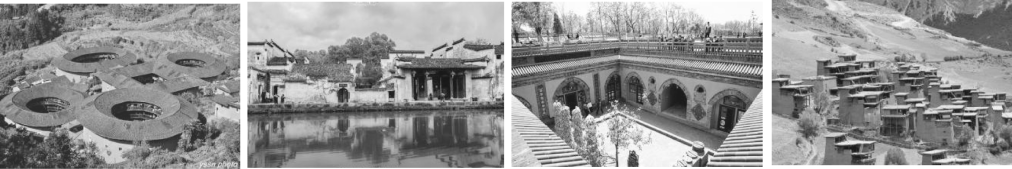 印度是南亚大国，人口仅次于中国，劳动力资源丰富。日本是个多山的国家，山地约占全国面积的76%；经济高度发达，对外依赖性强，人口老龄化严重。读图11完成第31～34题。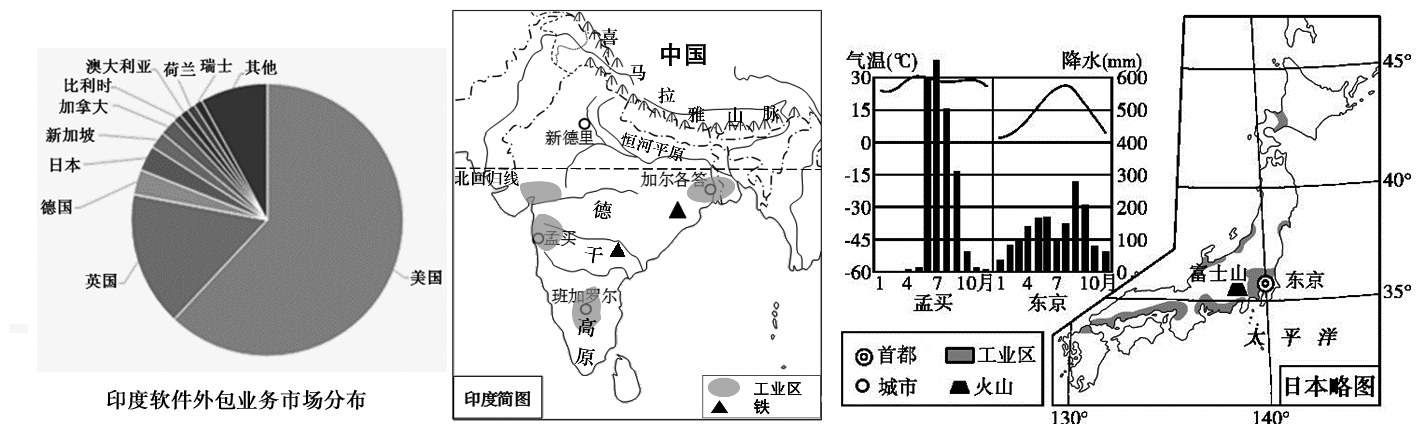 图1131.两国发展农业生产相同的自然条件是A.水热条件好	B.自然灾害少	C.平原广布	D.劳动力丰富32.对比两国工业A.印度软件外包市场面向发达国家	B.印度工业区大多分布在北部C.日本的工业主要分布在内陆地区	D.日本工业产品主要销往国内33.日本大量进口原料和燃料。从印度东部沿海满载货物驶向日本的货轮上，最有可能装载的是A.木材	B.铁矿石	C.石油	D.大豆34.由于新冠疫情蔓延，印度全国“封城”后，北部居民30年来首次看到了喜马拉雅山脉。为了能够经常目睹雄伟的喜马拉雅山脉，当地应该采取的措施有A.毁林开荒	B.节能减排	C.节约用水	D.保护水源读非洲气候类型图和景观图（图12），完成第35、36题。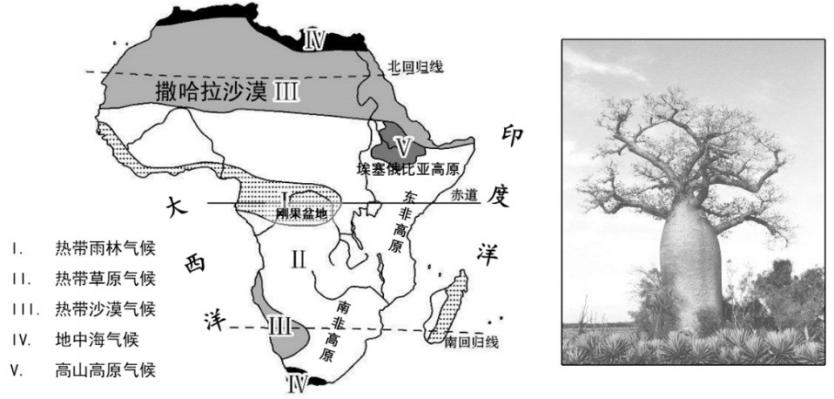 图1235.非洲A.地势西北高东南低	B.海岸线漫长、曲折、破碎C.热带气候类型为主	D.东部河流流量季节变化小36.景观图中的高大树木，俗称“猴面包树”。树干虽然很粗壮，木质却非常疏松。这种像多孔的海绵一样的木质最利于储水。与其生长地区气候特征相对应的是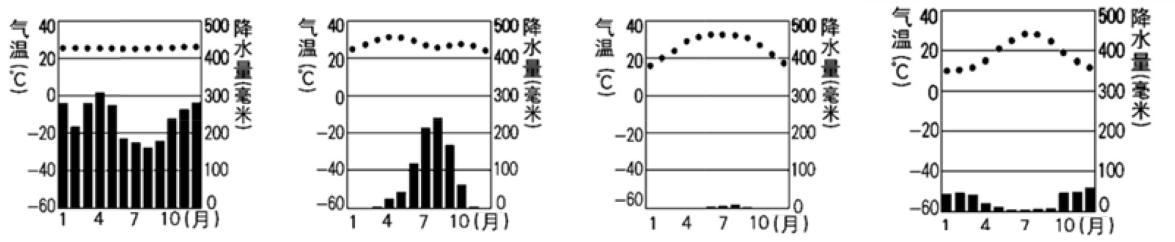 北极燕鸥是世界上已知迁徙距离最长的动物。每年当北半球是夏季的时候，燕鸥在北极圈内繁衍后代，当冬季来临时便开始长途迁徙，飞到南极洲越冬。这样周而复始，它的一生往返于两极之间。图13为北极燕鸥迁徙路线图，图14为北极地区图。读图完成第37～40题。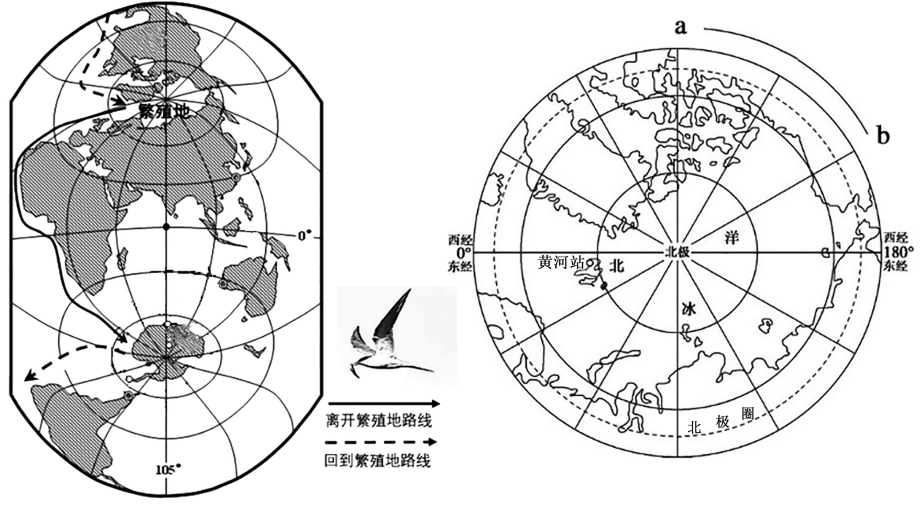 图13	图1437.北极燕鸥A.繁殖期时北极地区一年中气温最低	B.迁徙路线均需经过大西洋和印度洋C.越冬期时南极地区会出现极夜现象	D.回到繁殖地时越过赤道大致向北飞38.摄影记者拍摄北极燕鸥在越冬地活动场景时，可能还会拍到的景象有A.工人在采矿	B.北极熊正在觅食	C.企鹅在游泳	D.因纽特人在捕鱼39.北极地区A.从上空看地球自转方向由a向b	B.黄河站在北极圈以南C.降水多，是世界最大的淡水资源库	D.黄河站地处东半球40.两极地区气候都很寒冷，但南极地区更加寒冷的原因是①冰雪覆盖	②海拔更高	③纬度更高	④陆地为主A.①②③	B.①②④	C.①③④	D.②③④第二部分	综合题（共50分）41.（12分）活力京津冀	协同谱新篇京津冀协同发展是实现首都可持续发展的必由之路，是一项重大国家战略。京津冀协同发展，坚持优势互补、互利共赢、区域一体，建设以首都为核心的世界级城市群。北京某中学的同学们开展了“探究京津冀共建朋友圈”活动。图15为京津冀地区示意图，图16为京津冀地区城市发展定位图。阅读资料回答下列问题。图15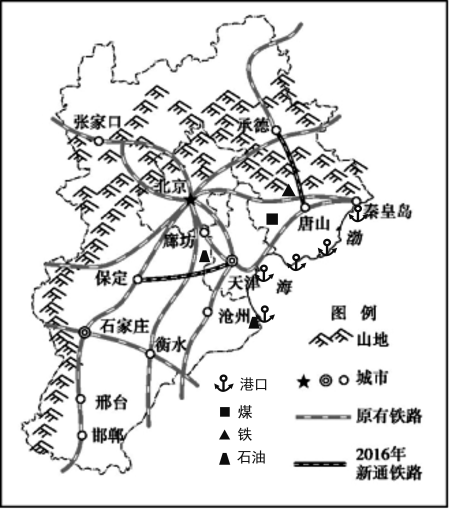 表1 京津冀及全国2019年人口密度、人均国民生产总值及多年平均水资源量第一小组：探究京津冀为什么要共建朋友圈(1）根据资料可推知，京津冀地区区域发展差距___________，缺少具有国际竞争力的产业集群。京津冀“建立朋友圈”，可发挥北京的首都优势、天津的港口优势、河北的___________优势，加强区际联系，缓解北京市和天津市由于人口密度_________(大/小）、城市规模庞大而产生的____________资源短缺、环境污染严重等问题。第二小组：探究京津冀为什么能够建朋友圈(2）探究京津冀发展的自然条件，同学们可能利用到京津冀地区。(单项选择）①位置图                             ②地形水系图③交通图                             ④工业分布图A.①②	B.②③	C.②④.	D.③④(3）京津冀自然地理条件优越，地缘相近，山水相连。京津冀地区是我国主要的高新技术和重工业基地，据图可知，发展工业的优势条件有____________。(至少答出两方面）第二小组：探究京津冀怎么建朋友圈探究活动期间，某同学在活动日志上记下了自己的收获：“我了解了京津冀之间的交通联系，有高速公路和高铁贯通、有黄特港和天津港，还有机场和无人机产业园，大方便了！还知道了京津冀地区生态环境的联合治理的措施，建了大阳能发电站和京津冀防护林、湿地公园等，环境越来越美了！”(4）请结合日志，联系地理学习，概括京津冀协同发展的有效措施。(至少答出两方面）“京津冀协同发展”战略首要任务是有序疏解北京非首都功能，优化提升首都功能，解决北京大城市病问题。(5）京津冀协同发展中，北京将建成知识型区域，这体现北京的城市职能有_________。(双项选择）A.政治中心	B.文化中心	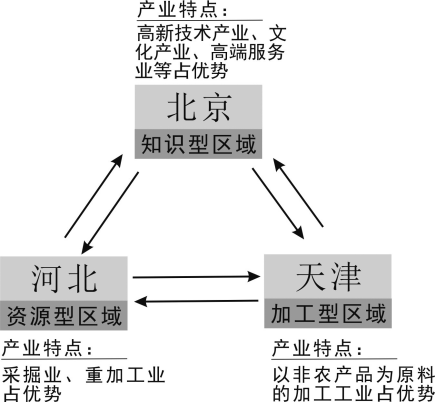 C.科技创新中心	D.国际交往中心(6）为把北京建设成国际一流的和谐宜居之都，北京市在2020年5月1日起施行垃圾分类。同学们对北京市实施垃圾分类进行了讨论，你认为正确的是	。(单项选择）①剩饭菜及一次性餐具放入可回收物垃圾箱②废易拉罐、废铜线的原料属非可再生资源③实施垃圾分类能解决北京资源短缺的问题④实施垃圾分类可提高资源利用率减少污染A.①②	B.②③	C.①③	D.②④42.(12分）决胜小康  困地崛起2020年全面建成小康社会的关键是针对不同贫困区域环境、不同贫困农户状况开展的“精准扶贫”。图17为中国贫困地区分布图，图18为新疆简图。读图完成下列问题。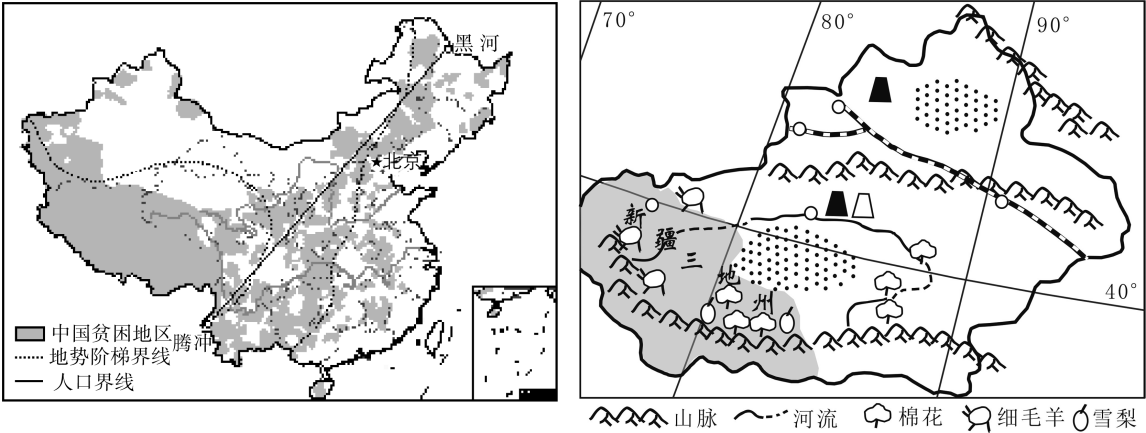 图17                                  图18(1）我国贫困地区分布特点，从地形类型看，多分布在_______；从地势看，第______级阶梯分布最少；从海陆位置看，沿海______(多/少）于内陆。(2）新疆南疆三地州地区自然条件恶劣，贫困发生率达55%以上，是我国位于_________地区(四大地理区域）的全国扶贫攻坚的主战场之一。为此自治区政府设专项资金“精准扶贫”，在南疆三地州地区成立两大公司：手工地毯加工有限公司(加工手工羊毛地毯）、食品开发有限公司(加工果汁饮料）。请结合资料分析其贫困的自然原因及脱贫措施，完成下面框架图。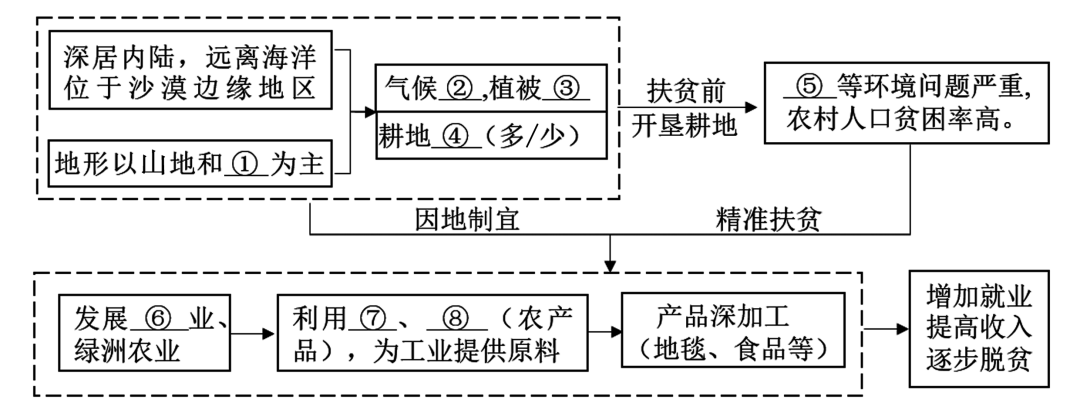 43.(14分）同饮一江水 命运紧相连“澜湄合作”是指中国、来埔寨、老挝、缅句、泰国、越南6国围绕澜沧江—湄公河流域实施可持续开发和开展互惠务实合作。某校学生针对这一合作项目，展开了澜湄沿线的研究性学习。图19为三江并流区域图，图20为中南半岛地图、曼谷气温曲线和降水量柱状图。根据图文资料，回答下列问题。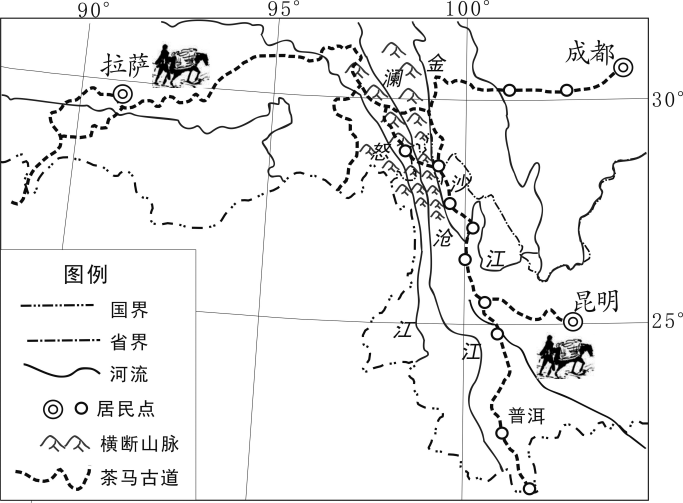 图19三江并流 多姿多彩(1）澜沧江与同发源于青藏高原的怒江、________江一起，在云南省西北部穿越_________山脉自北向南并行奔流，形成了“三江并流”景观。该地区山地与河流分布特点是_________。“三江并流”景区内有造型迥异的高山雪峰、静谧的原始森林、广阔的雪山花句和星罗棋布的湖泊。该地区拥有全国20%以上的高等植物和25%的动物种数，被誉为“世界生物基因库”。该地区是16个少数民族的聚居地。(2）“三江并流”地区的独特性表现在________。(双项选择）A.丰富的珍稀动植物资源                     B.多彩的西南大漠风情C.奇特的雪山、海岸景观                     D.多样的少数民族风俗(3）“茶马古道”是历史上汉藏民族之间茶马互换的贸易通道。茶马古道云南段主要从河谷地区经过，是人口、村庄比较_______(稀少/集中）的地区，其原因与河谷地区的坡度相对比较________(陡峻/平缓）有关。澜湄六国 山水相依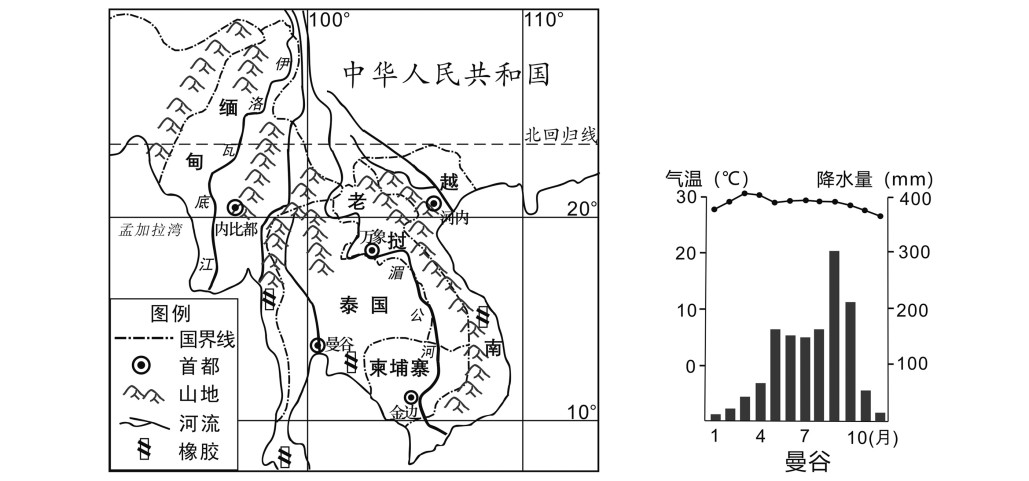 图20(4）某学生在对澜湄沿线中南半岛的研究性学习过程中，撰写了一篇学习日记，其中有多处错误，请帮他挑出来。澜沧江奔流南下，进入中南半岛，称为湄公河。受地势影响，湄公河自南向北流入海洋。沿途所流经的国家中，来埔寨是唯一的内陆国。中南半岛大部分地处北回归线以南，当地居民皮肤较黑，以黑色人种为主。中南半岛上可见到很多天然橡胶林，橡胶工业发展历史较早。这里有好玩儿的水上集市，集市上随处可见诱人的苹果、香蕉和芒果等热带水果，在夜晚来临还可以欣赏到美丽的极光。中南半岛上独特的热带风光，吸引着众多游客前来避暑度假。示例	错误:湄公河自南向北流入海洋错误1:________错误2:__________错误3:_________橡胶树喜高温、高湿和肥沃土壤，在20～30℃范围内都能正常生长和产胶，年平均降水量要求在1150～2500毫米，适于在深厚、肥沃且湿润、排水良好的土壤中生长。(5）泰国是世界著名的橡胶生产国，结合资料，说明泰国种植橡胶树的有利自然条件。(至少答出两方面）“澜湄合作”属于________(南北对话／南南合作）。请从地理视角，谈谈“澜湄合作”对合作国家的影响。(答出一方面即可)44.(12分）两河流域 文明摇篮西亚地区的两河流域孕育了古巴比伦文明，民间故事集《一千零一夜》生动的记录了西亚当时的社会风貌和人文风情。图21为西亚略图和西亚气候类型分布图。读图完成下列问题。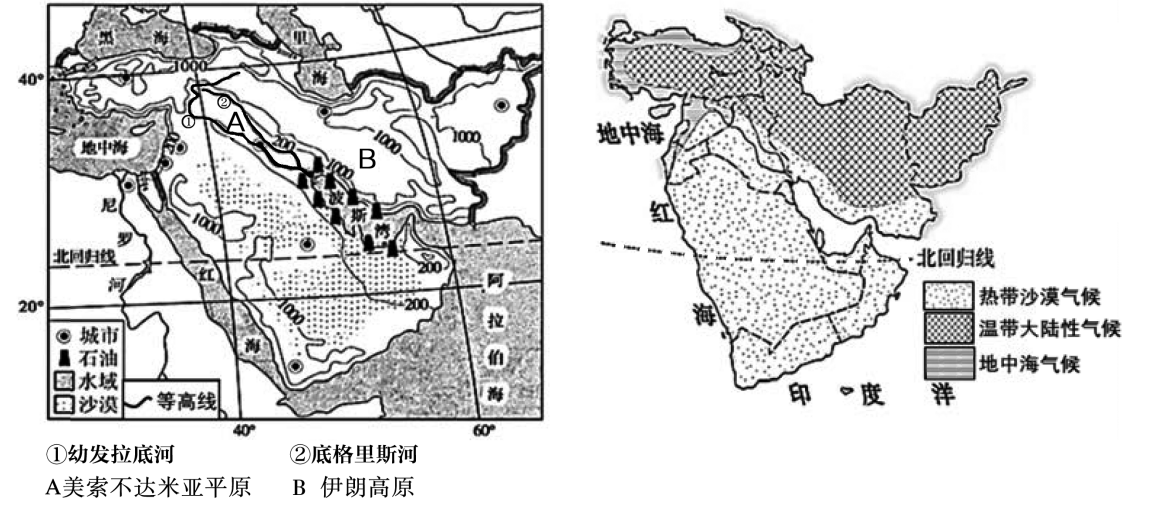 图21（1）借助图像资料，完成地理信息采集表。（2）西亚地区自然资源概括为“一多一少”。“一多”是指该地区有世界储量、产量、输出量最多的_______资源，集中分布在________。“一少”是指_______资源匮乏，请从气候角度分析其原因_______。（单项选择）①热带草原气候分布广	②全年降水少，蒸发量大③热带沙漠气候面积大	④气温年较差大，年均温低A.①②	B.①④	C.②③	D.③④（3）根据图文资料，从“美索不达美亚平原”“伊朗高原”两地中，任选其一，说出适宜发展的农业部门并简述原因。（至少答出两方面原因）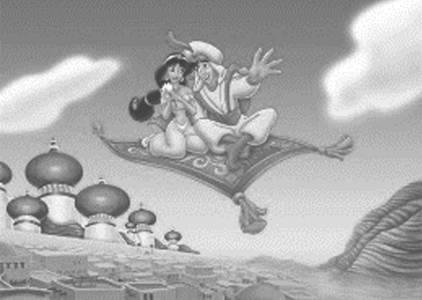 （4）从《阿拉丁和神灯》的插画，可知______。（单项选择）①图中的阿拉丁神毯与西亚的种植业有关②图中宗教建筑反映居民多信奉伊斯兰教③西亚民居多平顶小窗，与地形因素有关④西亚多为白色人种，居民多讲阿拉伯语A.①②	B.②③	C.①④	D.②④初伏7月16日—7月25日中伏7月26日—8月14日末伏8月15日—8月24日京津冀全国人口数量（万人）215315627592140005人口密度（人/km²）13221306355142人均GDP（元/人）164197902944645771010多年平均水资源量（亿m³）40.814.6236.9946.9西亚河流河流类型流向径流量流速幼发拉底河底格里斯河①____（内/外流河）②____③______（大/小）④____（快/慢）